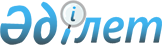 О внесении изменений и дополнений в постановление акимата Каракиянского района от 18 декабря 2013 года №272 "Об утверждении перечня автомобильных дорог районного значения"Постановление акимата Каракиянского района Мангистауской области от 27 июня 2016 года № 194. Зарегистрировано Департаментом юстиции Мангистауской области от 05 августа 2016 года № 3114      Примечание РЦПИ.

       В тексте документа сохранена пунктуация и орфография оригинала.

      В соответствии Законами Республики Казахстан от 23 января 2001 года "О местном государственном управлении и самоуправлении в Республике Казахстан", от 17 июля 2001 года "Об автомобильных дорогах", акимат Каракиянского района ПОСТАНОВЛЯЕТ:

      1. Внести в постановление акимата Каракиянского района от 18 декабря 2013 года № 272 "Об утверждении перечня автомобильных дорог районного значения" (зарегистрировано в реестре государственной регистрации нормативных правовых актов за №2355, опубликовано в газете "Қарақия" 13 марта 2014 года) следующие изменения:

      приложение указанного постановления изложить в новой редакции, согласно приложения к настоящему постановлению.

      2. Государственному учреждению "Каракиянский районный отдел жилищно-коммунального хозяйства, пассажирского транспорта и автомобильных дорог" (Байбузов Б) обеспечить государственную регистрацию настоящего постановления в органах юстиции, его официальное опубликование в информационно-правовой системе "Әділет" и в средствах массовой информации.

      3. Контроль за исполнением настоящего постановления возложить на заместителя акима района Туркменбаева А.

      4. Настоящее постановление вступает в силу со дня государственной регистрации в органах юстиции и вводится в действие по истечении десяти календарных дней после дня его первого официального опубликования.



      "СОГЛАСОВАНО"

      Руководитель управления 

      пассажирского транспорта 

      и автомобильных дорог 

      Мангистауской области

      Кошербаев А

      27 июня 2016 год

 Перечень  автомобильных дорог районного значения
					© 2012. РГП на ПХВ «Институт законодательства и правовой информации Республики Казахстан» Министерства юстиции Республики Казахстан
				
      Аким

А. Дауылбаев
Утвержден постановлением акимата Каракиянского районаот 27 июня 2016 года № 194№

Индекс автомобильной дороги

Наименование автомобильных дорог

Общая протяженность в километрах (км)

1

КR-KG-1

" село Кызылсай – село Сенек" 

27 км

2

КR- KG-2

"город Жанаозен – село Куланды" 

11 км

3

КR- KG-3

Подъезд к месторождению "Ракушечное"

18 км

4

KR- KG-4

Подъезд к станции Ералиево

12 км

5

КR- KG-5

Подъезд в село верхней Мунайшы

3 км

6

КR- KG-6

Подъезд к станции Жетыбай

2 км

7

КR- KG-7

Подъезд к село Ботагоз

3 км

8

КR- KG-8

Проездная дорога к село Курык

1 км

9

КR- KG-9

Проездная дорога к станции Ералиево

3 км

10

КR- KG-10

Проездная дорога через аэропорт Курык

2 км

11

КR- KG-11

"село Аккудук - село Сенек"

87 км

12

КR- KG-12

"село Курык-местность Кызылкум"

21 км

Всего

Всего

Всего

190 км

